АДМИНИСТРАЦИЯ ГОРОДСКОГО ПОСЕЛЕНИЯ ИГРИМБерезовского районаХанты-Мансийского автономного округа – ЮгрыПОСТАНОВЛЕНИЕот «01» июня 2022 год                                                                                    № 81пгт. ИгримПриложениек постановлению администрации   городского поселения Игримот «01» июня 2022 г. № 81Схема границ, предполагаемых к использованиюземель, на кадастровом плане территории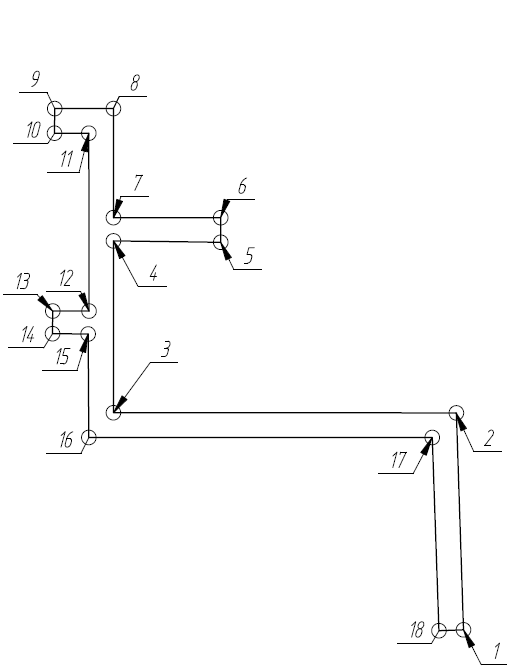 Система координат Каталог координат:О выдаче разрешения на использование земель, находящихся в государственной собственности           В соответствии со статьями 39.33, 39.34, 39.35, Земельного кодекса Российской Федерации, пунктом 2 статьи 3.3 Федерального закона от 25.10.2001 №137-ФЗ «О введении в действие Земельного кодекса Российской Федерации», постановлением Правительства Российской Федерации от 27.11.2014 № 1244 «Об утверждении правил выдачи разрешения на использование земель или земельного участка, находящихся в государственной и муниципальной собственности», и на основании поданного заявления Администрации Березовского района администрация городского поселения Игрим постановляет:         1. Разрешить Администрации Березовского района использование земель в целях проведения ремонта линейного объекта: «Выполнение работ по капитальному ремонту сетей тепло-,водоснабжения (с заменой ветхих сетей) от ТК до жилых домов ул.Пушкина, 6,7 в пгт.Игрим, Березовского района, ХМАО-Югры», на землях, находящихся в государственной собственности, расположенных в Ханты-Мансийском автономном округе - Югра, в Березовском районе, в пгт.Игрим, по ул.Пушкина, на землях населенного пункта в кадастровом квартале: 86:05:0324030, общей площадью 169,2 кв.м., в соответствии со схемой границ, предполагаемых к использованию земель на кадастровом плане территории согласно приложению, к настоящему постановлению. 2. Администрация Березовского района обязана:2.1. Использовать земли в соответствии с целевым назначением и разрешенным использованием;2.2. В случае, если использование земель на основании данного разрешения приведет к порче или уничтожению плодородного слоя почвы в границах земельных участков, указанных в пункте 1 настоящего постановления:  	- привести земли в состояние, пригодное для их использования в соответствии с разрешенным использованием;- выполнить необходимые работы по рекультивации земель.3. Срок действия разрешения: с 20.07.2022г. по 20.06.2023г.4. Администрации Березовского района обеспечить беспрепятственный проход (проезд) с земель общего пользования к инженерным сетям, проходящим в границах земельного участка, для их ремонта и обслуживания соответствующими службами и организациями.5. Разрешение досрочно прекращает свое действие со дня предоставления земельного участка, указанного в пункте 1 настоящего постановления, гражданину или юридическому лицу.6. Отделу по земельному и муниципальному хозяйству администрации городского поселения Игрим:- в течение 5 (пяти) рабочих дней со дня принятия решения о предоставлении земельного участка, направить уведомление заявителю о прекращении разрешения;- в течение 3 (трех) рабочих дней со дня принятия решения о выдаче разрешения направить его заявителю; - в течение 10 (десяти) рабочих дней со дня принятия решения о выдаче разрешения направить его копию в Березовский отдел Управления Федеральной службы государственной регистрации, кадастра и картографии по Ханты-Мансийскому автономному округу – Югре.7. Настоящее постановление вступает в силу после подписания.      8. Контроль за    выполнением   настоящего постановления оставляю за собой. Глава поселения                                                                             Т.А.Грудо	          В соответствии со статьями 39.33, 39.34, 39.35, Земельного кодекса Российской Федерации, пунктом 2 статьи 3.3 Федерального закона от 25.10.2001 №137-ФЗ «О введении в действие Земельного кодекса Российской Федерации», постановлением Правительства Российской Федерации от 27.11.2014 № 1244 «Об утверждении правил выдачи разрешения на использование земель или земельного участка, находящихся в государственной и муниципальной собственности», и на основании поданного заявления Администрации Березовского района администрация городского поселения Игрим постановляет:         1. Разрешить Администрации Березовского района использование земель в целях проведения ремонта линейного объекта: «Выполнение работ по капитальному ремонту сетей тепло-,водоснабжения (с заменой ветхих сетей) от ТК до жилых домов ул.Пушкина, 6,7 в пгт.Игрим, Березовского района, ХМАО-Югры», на землях, находящихся в государственной собственности, расположенных в Ханты-Мансийском автономном округе - Югра, в Березовском районе, в пгт.Игрим, по ул.Пушкина, на землях населенного пункта в кадастровом квартале: 86:05:0324030, общей площадью 169,2 кв.м., в соответствии со схемой границ, предполагаемых к использованию земель на кадастровом плане территории согласно приложению, к настоящему постановлению. 2. Администрация Березовского района обязана:2.1. Использовать земли в соответствии с целевым назначением и разрешенным использованием;2.2. В случае, если использование земель на основании данного разрешения приведет к порче или уничтожению плодородного слоя почвы в границах земельных участков, указанных в пункте 1 настоящего постановления:  	- привести земли в состояние, пригодное для их использования в соответствии с разрешенным использованием;- выполнить необходимые работы по рекультивации земель.3. Срок действия разрешения: с 20.07.2022г. по 20.06.2023г.4. Администрации Березовского района обеспечить беспрепятственный проход (проезд) с земель общего пользования к инженерным сетям, проходящим в границах земельного участка, для их ремонта и обслуживания соответствующими службами и организациями.5. Разрешение досрочно прекращает свое действие со дня предоставления земельного участка, указанного в пункте 1 настоящего постановления, гражданину или юридическому лицу.6. Отделу по земельному и муниципальному хозяйству администрации городского поселения Игрим:- в течение 5 (пяти) рабочих дней со дня принятия решения о предоставлении земельного участка, направить уведомление заявителю о прекращении разрешения;- в течение 3 (трех) рабочих дней со дня принятия решения о выдаче разрешения направить его заявителю; - в течение 10 (десяти) рабочих дней со дня принятия решения о выдаче разрешения направить его копию в Березовский отдел Управления Федеральной службы государственной регистрации, кадастра и картографии по Ханты-Мансийскому автономному округу – Югре.7. Настоящее постановление вступает в силу после подписания.      8. Контроль за    выполнением   настоящего постановления оставляю за собой. Глава поселения                                                                             Т.А.Грудо	№ кадастрового карталаАдрес земельного участкаПлощадь, кв мКатегория земельВид возможного использованияСведения о земельном участкеСведения о земельном участкеСведения о земельном участкеСведения о земельном участкеСведения о земельном участке186:05:0324030улица Пушкина, пгт. Игрим, Березовский район Ханты-Мансийского автономного округа – Югры, Тюменской области169,2Земли населённых пунктовв целях проведения ремонта линейного объекта№ п/пХY11205596.43641720067.990621205631.72851720066.830131205631.75381720011.039841205659.70951720011.042251205659.48341720028.500961205663.48331720028.492471205663.49231720011.039881205681.22941720011.039891205681.22941720001.489№ п/пХY101205677.22951720001.4601111205677.22941720007.0401121205648.28771720007.0784131205648.29521720001.1746141205644.611720001.1344151205644.5631720006.9303161205627.72951720007.0398171205627.7261720062.9109181205596.29491720063.9952